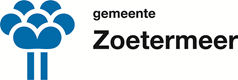 Geachte heer/ mevrouw,Sinds oktober vinden in uw buurt werkzaamheden plaats vanwege het aanleggen van een rioleringen en het leggen van kabels en leidingen. Om ervoor te zorgen dat uw  woning of bedrijf bereikbaar blijft, plaatsen we vanaf  woensdag 21 oktober loopplaten voor uw gevel. Dit kan voor enig overlast zorgen. Wat betekent dit voor u?
Op bijgaand kaartje ziet u precies waar we de loopplaten neerleggen, aangegeven met gearceerd wit balkje. De loopplaten zijn maximaal 1,5 m. breed. De in- en uitgang van uw woning of bedrijf blijven via de loopplaten bereikbaar. Als eerste wordt de riolering aangelegd, daarna volgen de kabels en leidingen. Dit duurt een aantal maanden. Als de werkzaamheden zijn afgerond, herstellen we de bestrating. Wat gaat er gebeuren? Zoals we u in juni per brief informeerden, vinden de werkzaamheden plaats om het gebied van de Diederik van Teilingenlaan en het Ambachtsherenpad opnieuw in te richten. De werkzaamheden vinden in fases plaats. Het gaat om het Croesinckplein, Ambachtsherenpad en het fietspad richting het Sandrinapad. De werkzaamheden duren langer dan verwacht. Volgens de huidige planning zijn de werkzaamheden in maart 2021 afgerond. Hiervoor is een aantal afsluitingen noodzakelijk. U vindt de afsluitingen op de website www.palensteinzoetermeer.nl onder het kopje bereikbaar Palenstein.BereikbaarheidWe doen er alles aan om de overlast zo veel mogelijk te beperken. De bedrijven en winkels blijven tijdens de werkzaamheden voor voetgangers, fietsers en mindervaliden bereikbaar. We kunnen helaas niet voorkomen dat de werkzaamheden (geluids-)overlast veroorzaken. We proberen de overlast voor u zoveel mogelijk te beperken. Weersinvloeden en andere (onvoorziene) omstandigheden kunnen het werk ook verstoren. Dit kan leiden tot verschuivingen in de planning. Veiligheid De gemeente doet er alles aan om de veiligheid tijdens het werk te waarborgen; toch blijven werkterreinen gevaarlijke plaatsen. Voor wat betreft de veiligheid op het werk- /bouwterrein is met aannemers afgesproken dat de hekken zo lang als mogelijk dienen te blijven staan. We vragen dan ook uw medewerking bij het opvolgen van de aanwijzingen. Corona
De gemeente houdt met haar werkzaamheden rekening met de richtlijnen van het RIVM. Mogelijk kunnen hierdoor vertragingen ontstaan. Informatie Heeft u naar aanleiding van deze brief vragen? Neem dan contact op met de omgevingsmanager van Palenstein mevrouw P. Ammerlaan, bereikbaar op telefoonnummer 06 29239909 of stuur een mail naar ProjectenPMV@zoetermeer.nlVoor verdere actuele informatie verwijzen wij u ook naar de website: http://www.palensteinzoetermeer.nlMet vriendelijke groet, Namens burgemeester en wethouders van Zoetermeer, Projectmanager Palenstein Ir. R. PronkDeze brief wordt automatisch verzonden en daarom niet ondertekend.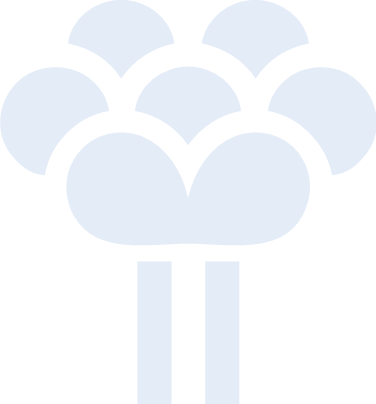 > Retouradres Postbus 15, 2700 AA ZoetermeerOnderwerp: Plaatsen loopplaten voor uw woning of bedrijf